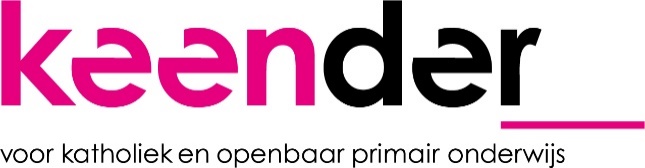 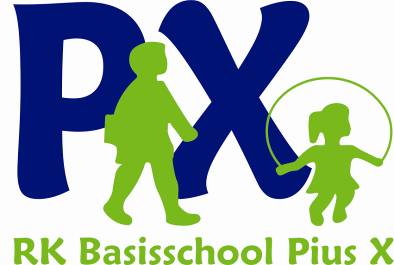 Schooljaarplan 2023-2024Basisschool Pius X					Instemming MR: 25-05-2023Inleiding/aanleidingDit schooljaarplan is opgesteld in lijn met het strategische beleidsplan Keender 2022-2026, het Keender jaarplan en ons schoolplan 2023-2027(LINKEN). Het schooljaarplan is het eerste jaarplan dat valt onder het schoolplan 2023-2027 en is dus de eerste stap in het behalen van de beschreven doelstellingen. Daarnaast hebben we met het team het afgelopen schooljaar geëvalueerd met behulp van de evaluatie op ons vorige jaarplan, de zelfevaluatie, de diepteanalyse en de resultaten op de eindtoets.Het schooljaarplan is opgesteld vanuit de drie kernambities van Keender: Brede ontwikkeling, een leven lang leren en de school als ontmoetingsplaats. De doelen zijn uitgeschreven en zijn uitgewerkt vanuit de domeinen kwaliteitszorg, personeel, facilitair/financiën en het onderdeel planning. Aan het eind van het jaar wordt dit jaarplan aangevuld met de evaluatie. 
Mocht u vragen hebben naar aanleiding van dit jaarplan, dan kunt u deze op school stellen.Bianca KiffenDirecteurJaarplan Pius X 2023-2024In onderstaand schema staan de doelen die we in schooljaar 2023-2024 gerealiseerd willen hebben. Brede Ontwikkeling Brede Ontwikkeling Brede Ontwikkeling Brede Ontwikkeling Brede Ontwikkeling Brede Ontwikkeling Keender  Alle scholen hebben een passende schoolnorm vastgesteld voor begrijpend lezen, taalverzorging en rekenen. Zij scoren op het 3-jaars gemiddelde van groep 8 minimaal boven de signaleringswaarde.   Alle scholen zetten een vervolgstap betreffende de volgende 4 thema’s: het vergroten van eigenaarschap bij leerlingen op het gebied van het leer- en ontwikkelproces | nieuwsgierigheidsbevordering en talentontwikkeling bij leerlingen | wetenschap en techniek | schoolbreed het stimuleren van kansengelijkheid.   Alle scholen zijn gestart met het beschrijven van een doorlopende leerlijn op het gebied van burgerschap aansluitend op de SLO kerndoelen.   Alle scholen hebben de doorlopende leerlijn mondelinge taalvaardigheid binnen de school in kaart gebracht. Eventuele hiaten in de leerlijn zijn gesignaleerd. Keender  Alle scholen hebben een passende schoolnorm vastgesteld voor begrijpend lezen, taalverzorging en rekenen. Zij scoren op het 3-jaars gemiddelde van groep 8 minimaal boven de signaleringswaarde.   Alle scholen zetten een vervolgstap betreffende de volgende 4 thema’s: het vergroten van eigenaarschap bij leerlingen op het gebied van het leer- en ontwikkelproces | nieuwsgierigheidsbevordering en talentontwikkeling bij leerlingen | wetenschap en techniek | schoolbreed het stimuleren van kansengelijkheid.   Alle scholen zijn gestart met het beschrijven van een doorlopende leerlijn op het gebied van burgerschap aansluitend op de SLO kerndoelen.   Alle scholen hebben de doorlopende leerlijn mondelinge taalvaardigheid binnen de school in kaart gebracht. Eventuele hiaten in de leerlijn zijn gesignaleerd. Keender  Alle scholen hebben een passende schoolnorm vastgesteld voor begrijpend lezen, taalverzorging en rekenen. Zij scoren op het 3-jaars gemiddelde van groep 8 minimaal boven de signaleringswaarde.   Alle scholen zetten een vervolgstap betreffende de volgende 4 thema’s: het vergroten van eigenaarschap bij leerlingen op het gebied van het leer- en ontwikkelproces | nieuwsgierigheidsbevordering en talentontwikkeling bij leerlingen | wetenschap en techniek | schoolbreed het stimuleren van kansengelijkheid.   Alle scholen zijn gestart met het beschrijven van een doorlopende leerlijn op het gebied van burgerschap aansluitend op de SLO kerndoelen.   Alle scholen hebben de doorlopende leerlijn mondelinge taalvaardigheid binnen de school in kaart gebracht. Eventuele hiaten in de leerlijn zijn gesignaleerd. Keender  Alle scholen hebben een passende schoolnorm vastgesteld voor begrijpend lezen, taalverzorging en rekenen. Zij scoren op het 3-jaars gemiddelde van groep 8 minimaal boven de signaleringswaarde.   Alle scholen zetten een vervolgstap betreffende de volgende 4 thema’s: het vergroten van eigenaarschap bij leerlingen op het gebied van het leer- en ontwikkelproces | nieuwsgierigheidsbevordering en talentontwikkeling bij leerlingen | wetenschap en techniek | schoolbreed het stimuleren van kansengelijkheid.   Alle scholen zijn gestart met het beschrijven van een doorlopende leerlijn op het gebied van burgerschap aansluitend op de SLO kerndoelen.   Alle scholen hebben de doorlopende leerlijn mondelinge taalvaardigheid binnen de school in kaart gebracht. Eventuele hiaten in de leerlijn zijn gesignaleerd. Keender  Alle scholen hebben een passende schoolnorm vastgesteld voor begrijpend lezen, taalverzorging en rekenen. Zij scoren op het 3-jaars gemiddelde van groep 8 minimaal boven de signaleringswaarde.   Alle scholen zetten een vervolgstap betreffende de volgende 4 thema’s: het vergroten van eigenaarschap bij leerlingen op het gebied van het leer- en ontwikkelproces | nieuwsgierigheidsbevordering en talentontwikkeling bij leerlingen | wetenschap en techniek | schoolbreed het stimuleren van kansengelijkheid.   Alle scholen zijn gestart met het beschrijven van een doorlopende leerlijn op het gebied van burgerschap aansluitend op de SLO kerndoelen.   Alle scholen hebben de doorlopende leerlijn mondelinge taalvaardigheid binnen de school in kaart gebracht. Eventuele hiaten in de leerlijn zijn gesignaleerd. Keender  Alle scholen hebben een passende schoolnorm vastgesteld voor begrijpend lezen, taalverzorging en rekenen. Zij scoren op het 3-jaars gemiddelde van groep 8 minimaal boven de signaleringswaarde.   Alle scholen zetten een vervolgstap betreffende de volgende 4 thema’s: het vergroten van eigenaarschap bij leerlingen op het gebied van het leer- en ontwikkelproces | nieuwsgierigheidsbevordering en talentontwikkeling bij leerlingen | wetenschap en techniek | schoolbreed het stimuleren van kansengelijkheid.   Alle scholen zijn gestart met het beschrijven van een doorlopende leerlijn op het gebied van burgerschap aansluitend op de SLO kerndoelen.   Alle scholen hebben de doorlopende leerlijn mondelinge taalvaardigheid binnen de school in kaart gebracht. Eventuele hiaten in de leerlijn zijn gesignaleerd. De kinderen van bs. Pius X hebben een houding waarbij ze onderzoekend, oplossingsgericht en experimenterend werken en deze vaardigheden worden verder ontwikkelt en toegepast.De kinderen van bs. Pius X hebben een houding waarbij ze onderzoekend, oplossingsgericht en experimenterend werken en deze vaardigheden worden verder ontwikkelt en toegepast.De kinderen van bs. Pius X hebben een houding waarbij ze onderzoekend, oplossingsgericht en experimenterend werken en deze vaardigheden worden verder ontwikkelt en toegepast.De kinderen van bs. Pius X hebben een houding waarbij ze onderzoekend, oplossingsgericht en experimenterend werken en deze vaardigheden worden verder ontwikkelt en toegepast.De kinderen van bs. Pius X hebben een houding waarbij ze onderzoekend, oplossingsgericht en experimenterend werken en deze vaardigheden worden verder ontwikkelt en toegepast.De kinderen van bs. Pius X hebben een houding waarbij ze onderzoekend, oplossingsgericht en experimenterend werken en deze vaardigheden worden verder ontwikkelt en toegepast.DoelstellingWat willen we bereiken? KwaliteitszorgHoe meten we dit (tussentijds)? PersoneelWat betekent dit voor ons team?Facilitair/FinanciënWat hebben we nodig? PlanningWie doet wat wanneer?1Taal:100% op 1F uitstroom77,5 % op 2F uitstroomBegrijpend lezen75% op 2F uitstroom TaalverzorgingMeer taalgebruik en kennis verwerven over mondelinge taalvaardigheidDiepte-analyse van medio en eindtoetsen + analyse Centrale DoorstroomtoetsDe voorwaarden m.b.t. mondelinge taalvaardigheid worden toegepast in de lessenKennis van 2F doelenKennis van LeerlijnenKennis van de voorwaarden en leerlijnen van mondelinge taalvaardigheidToepassen van praktisch werkvormen m.b.t. mondelinge taalvaardigheidN.V.T.IB’er en directie leggen start – midden en eind schooljaar de focus hieropStart schooljaar: presentatie over mondelinge taalvaardigheid2Rekenen:100% op 1F uitstroom48,4% op 1S uitstroomDiepte-analyse van medio en eindtoetsen + analyse Centrale DoorstroomtoetsKennis van 1S doelenKennis van LeerlijnenAlle personeelsleden hebben het certificaat Met Sprongen Vooruit behaaldScholing MSV: € 595 per collegaAanschaf materialenIB’er en directie leggen start – midden en eind schooljaar de focus hieropScholing MSV tijdens dit schooljaar3Eigenaarschap over het leer- en ontwikkelproces van leerlingen:Middels gesprekkaarten brengen we in beeld wat we al doen, welke doelen we dit schooljaar oppakken en welke doelen we komende schooljaren oppakkenCollegiale consultatie met kijkwijzerKlassenbezoek (VHM)Concretiseren van eigenaarschap op onze school en een gezamenlijk doel bepalen voor dit schooljaarN.V.TWe starten dit schooljaar met één onderdeel. De overige onderdelen volgen later4Wetenschap en techniek & toekomstgerichte vaardigheden:Technologisch ontwikkelingen worden gevolgd en geïmplementeerd in ons onderwijs.Daarnaast hebben we een teamscholing gevolgd onder begeleiding van Tim Post en zijn (een deel) van de lessen onderzoekend en ontwerpend ingericht waarbij er aandacht is voor talenten van kinderen en de nieuwsgierigheid wordt geprikkeld.Alle collega’s hebben deel genomen aan de scholing van Tim Post. Er zijn afspraken gemaakt over de implementatie van het geleerdeDe WG bereidt de bijeenkomsten  voor met Tim PostEr is een werkgroep W&T die actuele ontwikkelingen delen met het team en keuzes maken voor mogelijke implementatieKosten scholingBegroting nieuwe materialenDit onderwerp wordt een vast agendapunt op de teamvergaderingen en bouwoverleggenScholingsbijeenkomsten tijdens dit schooljaar5Burgerschap:We hebben kennis genomen van de SLO doelen en een start gemaakt met de aanpassingen in ons schoolcurriculumSchoolcurriculum evalueren per onderwijsoverleg/vergadering en aanpassen/bijstellenWerkgroep Burgerschap verdiept zich in de SLO doelenDit onderwerp wordt een vast agendapunt op de teamvergaderingen en bouwoverleggen6Kansengelijkheid:Leerkrachten geven onderwijs vanuit hoge verwachtingen en differentiëren in flexibele niveaugroepenTevredenheidsonderzoekKlassenbezoeken (VHM)Sociaal-emotioneel meetinstrumentCollegiale consultatie (kijkwijzer)Ken je leerlingen (wees bewust van je verwachtingen)Effectieve instructieHeldere, uitdagende leerdoelen stellenZorgen voor een positief klassenklimaatKomt dit schooljaar 3 keer op de agenda7Ondersteuning:De huidige inzet van de coöperatieve werkvormen is geëvalueerd, afgestemd en nieuwe afspraken zijn geborgdKlassenbezoeken (VHM)Collegiale consultatie (kijkwijzer)Kennis van coöperatieve leerstrategieënCoachen van leerlingenStart schooljaar: Evaluatie huidige werkwijze, afstemmen en nieuwe afspraken borgen8Bewegend leren:Dagelijks wordt er een activiteit bewegend leren aangeboden in alle groepen en de materialen worden verder uitgebreidKlassenbezoeken (VHM)Dagelijks een activiteit bewegend leren aanbiedenGood practices delen met elkaarMaterialen m.b.t. bewegend lerenStart: stuurgroep formeren die voor de planning zorgt.Eind: er is een borgdocument opgesteld9Sociale vaardigheden:Het aanbod is aangepast aan de onderwijsbehoeften van de veranderde leerlingpopulatie die middels een 0-meting in kaart zijn gebrachtTevredenheidsonderzoekSociaal-emotioneel meetinstrumentInspelen op de veranderende lerlingpopulatieZicht hebben in de leerlijnen van de sociale vaardigheden weten wat de onderwijsbehoeften zijn van de groepWerken volgens het (in 2023 opgestelde) sociale veiligheidsplanStructuur inzet van de methode GGEDN.V.TDit onderwerp wordt een vast agendapunt op de teamvergaderingen en bouwoverleggenScholingsbijeenkomsten tijdens dit schooljaar10Technisch lezen:Er is een werkgroep opgesteld die zich gaat verdiepen welke methode of methodiek bij de school past om het technisch leesonderwijs explicieter aan bod te laten komenDe werkgroep kom met een advies dat past bij de onderwijsvisie en presenteert deze aan het teamEr is een werkgroep opgesteldDe werkgroep doet onderzoek naar de schillende mogelijkheden op het gebied van technisch lezenEr wordt een implementatieplan opgesteld voor schooljaar 2024-2025N.V.T.Gehele schooljaarPresentatie aan het team in mei 2024Jaarevaluatie 2023-2024Datum: Jaarevaluatie 2023-2024Datum: Jaarevaluatie 2023-2024Datum: Jaarevaluatie 2023-2024Datum: Jaarevaluatie 2023-2024Datum: Jaarevaluatie 2023-2024Datum: Een leven lang lerenEen leven lang lerenEen leven lang lerenEen leven lang lerenEen leven lang lerenEen leven lang lerenKeender  Op alle scholen wordt er gewerkt met collegiale consultatie waarbij feedback geven en ontvangen centraal staan. Scholen maken een vervolgstap of zorgen voor borging van een goed staande werkwijze.    Keender  Op alle scholen wordt er gewerkt met collegiale consultatie waarbij feedback geven en ontvangen centraal staan. Scholen maken een vervolgstap of zorgen voor borging van een goed staande werkwijze.    Keender  Op alle scholen wordt er gewerkt met collegiale consultatie waarbij feedback geven en ontvangen centraal staan. Scholen maken een vervolgstap of zorgen voor borging van een goed staande werkwijze.    Keender  Op alle scholen wordt er gewerkt met collegiale consultatie waarbij feedback geven en ontvangen centraal staan. Scholen maken een vervolgstap of zorgen voor borging van een goed staande werkwijze.    Keender  Op alle scholen wordt er gewerkt met collegiale consultatie waarbij feedback geven en ontvangen centraal staan. Scholen maken een vervolgstap of zorgen voor borging van een goed staande werkwijze.    Keender  Op alle scholen wordt er gewerkt met collegiale consultatie waarbij feedback geven en ontvangen centraal staan. Scholen maken een vervolgstap of zorgen voor borging van een goed staande werkwijze.    De leerkrachten van bs. Pius X blijven op de hoogte van actuele onderwijskundige en maatschappelijke ontwikkelingen en maken bewuste keuzes, passend binnen de visie en bij de lerlingpopulatie van de school.De leerkrachten van bs. Pius X blijven op de hoogte van actuele onderwijskundige en maatschappelijke ontwikkelingen en maken bewuste keuzes, passend binnen de visie en bij de lerlingpopulatie van de school.De leerkrachten van bs. Pius X blijven op de hoogte van actuele onderwijskundige en maatschappelijke ontwikkelingen en maken bewuste keuzes, passend binnen de visie en bij de lerlingpopulatie van de school.De leerkrachten van bs. Pius X blijven op de hoogte van actuele onderwijskundige en maatschappelijke ontwikkelingen en maken bewuste keuzes, passend binnen de visie en bij de lerlingpopulatie van de school.De leerkrachten van bs. Pius X blijven op de hoogte van actuele onderwijskundige en maatschappelijke ontwikkelingen en maken bewuste keuzes, passend binnen de visie en bij de lerlingpopulatie van de school.De leerkrachten van bs. Pius X blijven op de hoogte van actuele onderwijskundige en maatschappelijke ontwikkelingen en maken bewuste keuzes, passend binnen de visie en bij de lerlingpopulatie van de school.DoelstellingWat willen we bereiken? KwaliteitszorgHoe meten we dit (tussentijds)? PersoneelWat betekent dit voor ons team?Facilitair/FinanciënWat hebben we nodig? PlanningWie doet wat wanneer?10Aanpak professionalisering medewerkers:Alle collega’s;- volgen de teamscholing van Tim Post- volgens minimaal één workshop van uit de Keenderacademie- hebben twee keer gebruik gemaakt van collegiale consultatieKomt aan de orde tijdens de gesprekkencyclusDeelnemen aan de Keenderacademie Volgen van cursussen/opleidingen t.b.v. de schoolCollegiale feedback en collegiale consultatieVervangingFinanciële middelen voor scholing.Het hele schooljaar11Ontwikkeling, monitoring en inzet talent medewerkers:Collega’s delen hun kennis, vaardigheden en talenten met de rest van het team naar behoefteKomt aan de orde tijdens de gesprekkencyclusInitiatief nemen in het delen van ontwikkelingen binnen je eigen expertise/specialismeVervanging Financiële middelen voor scholing/vakliteratuur.Het hele schooljaarJaarevaluatie 2023-2024Datum: Jaarevaluatie 2023-2024Datum: Jaarevaluatie 2023-2024Datum: Jaarevaluatie 2023-2024Datum: Jaarevaluatie 2023-2024Datum: Jaarevaluatie 2023-2024Datum: De school als ontmoetingsplaats De school als ontmoetingsplaats De school als ontmoetingsplaats De school als ontmoetingsplaats De school als ontmoetingsplaats De school als ontmoetingsplaats Keender  Per gemeente is er een concrete procesbeschrijving uitgewerkt voor de doorlopende lijn van leerlingen met een voorschoolse voorziening en het VO.   Keender  Per gemeente is er een concrete procesbeschrijving uitgewerkt voor de doorlopende lijn van leerlingen met een voorschoolse voorziening en het VO.   Keender  Per gemeente is er een concrete procesbeschrijving uitgewerkt voor de doorlopende lijn van leerlingen met een voorschoolse voorziening en het VO.   Keender  Per gemeente is er een concrete procesbeschrijving uitgewerkt voor de doorlopende lijn van leerlingen met een voorschoolse voorziening en het VO.   Keender  Per gemeente is er een concrete procesbeschrijving uitgewerkt voor de doorlopende lijn van leerlingen met een voorschoolse voorziening en het VO.   Keender  Per gemeente is er een concrete procesbeschrijving uitgewerkt voor de doorlopende lijn van leerlingen met een voorschoolse voorziening en het VO.   In 2027 is bs. Pius X een ontmoetingsplaats waar verschillende partners met hun eigen expertise kunnen bijdragen aan de ontwikkeling van de kinderen in de breedste zin van het woord.In 2027 is bs. Pius X een ontmoetingsplaats waar verschillende partners met hun eigen expertise kunnen bijdragen aan de ontwikkeling van de kinderen in de breedste zin van het woord.In 2027 is bs. Pius X een ontmoetingsplaats waar verschillende partners met hun eigen expertise kunnen bijdragen aan de ontwikkeling van de kinderen in de breedste zin van het woord.In 2027 is bs. Pius X een ontmoetingsplaats waar verschillende partners met hun eigen expertise kunnen bijdragen aan de ontwikkeling van de kinderen in de breedste zin van het woord.In 2027 is bs. Pius X een ontmoetingsplaats waar verschillende partners met hun eigen expertise kunnen bijdragen aan de ontwikkeling van de kinderen in de breedste zin van het woord.In 2027 is bs. Pius X een ontmoetingsplaats waar verschillende partners met hun eigen expertise kunnen bijdragen aan de ontwikkeling van de kinderen in de breedste zin van het woord.DoelstellingWat willen we bereiken? KwaliteitszorgHoe meten we dit (tussentijds)? PersoneelWat betekent dit voor ons team?Facilitair/FinanciënWat hebben we nodig? PlanningWie doet wat wanneer?12Samenwerking partners:De samenwerking wordt elk jaar met minimaal één partner uitgebreid t.b.v. de ontwikkeling van onze kinderenAan het eind van het schooljaar hebben alle groepen 2x een buitenschoolse activiteit gehad in het kader van burgerschapDe leerkracht is de schakelfunctie tussen de groep en de samenwerkingspartnerN.V.TTijdens teamvergaderingen en Bouwoverleggen delen collega’s ervaringen en good practices 13Doorlopend curriculum:We volgen de ontwikkelingen op dit gebied. De ervaringen die directie opdoet (middels excursies en scholingen) worden gedeeld met het team.Team is op de hoogte van actuele ontwikkelingenOpen staan voor vernieuwingenN.V.T.Tijdens de geplande studiedagenJaarevaluatie 2023-2024Datum: Jaarevaluatie 2023-2024Datum: Jaarevaluatie 2023-2024Datum: Jaarevaluatie 2023-2024Datum: Jaarevaluatie 2023-2024Datum: Jaarevaluatie 2023-2024Datum: 